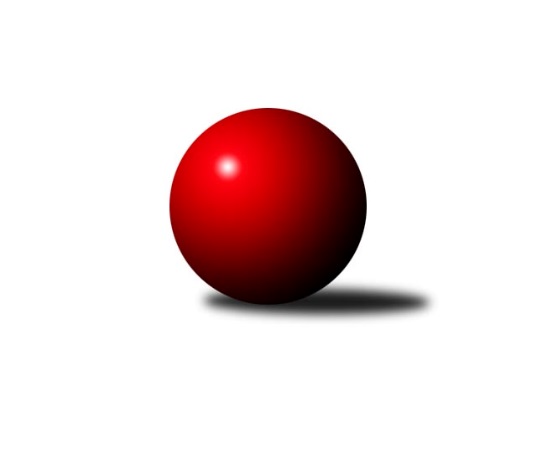 Č.9Ročník 2010/2011	20.11.2010Nejlepšího výkonu v tomto kole: 3448 dosáhlo družstvo: KK Karlovy Vary3.KLM A 2010/2011Výsledky 9. kolaSouhrnný přehled výsledků:KK Slavoj Praha B	- TJ VTŽ Chomutov	2:6	3161:3224	9.5:14.5	20.11.Kuželky Ji.Hazlov B	- KK Konstruktiva Praha  B	5:3	3137:3075	11.0:13.0	20.11.TJ Jiskra Šabina 	- SKK Rokycany B	5:3	3041:2987	12.0:12.0	20.11.KK Karlovy Vary	- SKK Podbořany 	6:2	3448:3378	14.0:10.0	20.11.TJ Jiskra Hazlov A	- TJ Kovohutě Příbram 	3:5	3147:3197	13.0:11.0	20.11.TJ Dobřany	- TJ Slovan Karlovy Vary	6:2	3283:3248	15.0:9.0	20.11.Tabulka družstev:	1.	KK Karlovy Vary	9	7	0	2	47.0 : 25.0 	114.5 : 101.5 	 3186	14	2.	SKK Podbořany	9	6	0	3	48.0 : 24.0 	119.5 : 96.5 	 3233	12	3.	Kuželky Ji.Hazlov B	9	6	0	3	39.0 : 33.0 	109.0 : 107.0 	 3180	12	4.	TJ Kovohutě Příbram	9	4	2	3	37.0 : 35.0 	109.5 : 106.5 	 3166	10	5.	TJ Jiskra Šabina	9	5	0	4	30.0 : 42.0 	98.0 : 118.0 	 3162	10	6.	TJ VTŽ Chomutov	9	4	1	4	38.0 : 34.0 	115.5 : 100.5 	 3167	9	7.	KK Konstruktiva Praha  B	9	4	1	4	35.0 : 37.0 	114.5 : 101.5 	 3202	9	8.	SKK Rokycany B	9	4	0	5	37.0 : 35.0 	110.5 : 105.5 	 3116	8	9.	TJ Slovan Karlovy Vary	9	3	1	5	36.0 : 36.0 	111.0 : 105.0 	 3174	7	10.	TJ Dobřany	9	3	1	5	31.0 : 41.0 	100.0 : 116.0 	 3184	7	11.	TJ Jiskra Hazlov A	9	3	0	6	30.0 : 42.0 	95.5 : 120.5 	 3111	6	12.	KK Slavoj Praha B	9	2	0	7	24.0 : 48.0 	98.5 : 117.5 	 3165	4Podrobné výsledky kola:	 KK Slavoj Praha B	3161	2:6	3224	TJ VTŽ Chomutov	Jakub Pytlík	163 	 135 	 134 	129	561 	 2:2 	 578 	 152	157 	 130	139	Luboš Havel	Pavel Řehánek	120 	 109 	 121 	133	483 	 0:4 	 540 	 136	132 	 135	137	Martin Černý	Stanislav st. Březina	149 	 129 	 131 	128	537 	 2:2 	 528 	 122	127 	 143	136	Stanislav st. Šmíd st.	Miroslav Bubeník	130 	 120 	 125 	135	510 	 2.5:1.5 	 510 	 130	134 	 122	124	Roman Folta	Petr Pravlovský	129 	 116 	 132 	139	516 	 2:2 	 517 	 124	121 	 135	137	Robert st. Suchomel st.	Evžen Valtr	129 	 143 	 143 	139	554 	 1:3 	 551 	 134	145 	 144	128	Zdeněk Černýrozhodčí: Nejlepší výkon utkání: 578 - Luboš Havel	 Kuželky Ji.Hazlov B	3137	5:3	3075	KK Konstruktiva Praha  B	Petr Haken	130 	 131 	 121 	139	521 	 1:3 	 540 	 134	141 	 135	130	Jaroslav ml. Pleticha ml.	Michael Wittwar	126 	 124 	 114 	161	525 	 2:2 	 523 	 135	119 	 141	128	Jan Králík	Petr Hájek	120 	 120 	 128 	122	490 	 1:3 	 518 	 124	147 	 118	129	Jan Barchánek	Vladimír Veselý st.	152 	 119 	 137 	149	557 	 3:1 	 483 	 106	117 	 143	117	Pavel Wohlmuth	Pavel Repčík	138 	 136 	 138 	115	527 	 1:3 	 549 	 160	113 	 144	132	Pavel Kohlíček	Stanislav Novák	122 	 136 	 126 	133	517 	 3:1 	 462 	 137	93 	 119	113	Antonín Doubravarozhodčí: Nejlepší výkon utkání: 557 - Vladimír Veselý st.	 TJ Jiskra Šabina 	3041	5:3	2987	SKK Rokycany B	Jiří Kačírek	145 	 118 	 136 	132	531 	 3:1 	 492 	 114	131 	 117	130	Petr Fara	Pavel Kučera	123 	 119 	 117 	111	470 	 2:2 	 471 	 111	130 	 114	116	Bedřich Varmuža	Miroslav Bubla	137 	 132 	 144 	127	540 	 2:2 	 535 	 149	132 	 127	127	Libor Bureš	Petr Beneš	136 	 133 	 114 	134	517 	 3:1 	 458 	 115	138 	 97	108	Josef Dienstbier	Bohumil Maněna	136 	 103 	 131 	122	492 	 2:2 	 514 	 121	141 	 128	124	Štěpán Šreiber	Jiří Beneš	127 	 129 	 123 	112	491 	 0:4 	 517 	 134	130 	 128	125	Josef Pauchrozhodčí: Nejlepší výkon utkání: 540 - Miroslav Bubla	 KK Karlovy Vary	3448	6:2	3378	SKK Podbořany 	Ladislav ml. Urban	165 	 139 	 133 	141	578 	 2:2 	 558 	 135	146 	 129	148	Jan Ambra	Pavel Boháč	138 	 149 	 145 	134	566 	 4:0 	 519 	 123	127 	 136	133	Václav Pop	Lubomír Martinek	141 	 164 	 128 	145	578 	 3:1 	 543 	 138	137 	 136	132	Petr Richtárech	Petr Čolák	145 	 137 	 157 	140	579 	 3:1 	 545 	 131	146 	 139	129	Rudolf Hofmann	Jan Vank	139 	 150 	 136 	151	576 	 1:3 	 599 	 157	158 	 138	146	Lukáš Jarosch	Josef Ženíšek	135 	 156 	 146 	134	571 	 1:3 	 614 	 140	155 	 159	160	Vladimír Šánarozhodčí: Nejlepší výkon utkání: 614 - Vladimír Šána	 TJ Jiskra Hazlov A	3147	3:5	3197	TJ Kovohutě Příbram 	Jaroslav Solín	140 	 151 	 137 	125	553 	 3:1 	 512 	 123	133 	 110	146	Jan Weigert	Ota Maršát st.	148 	 146 	 126 	144	564 	 4:0 	 503 	 124	138 	 118	123	Václav Pinc	Pavel Benčík	130 	 130 	 129 	98	487 	 1:3 	 531 	 134	119 	 152	126	Jaroslav Roj	František st. Mazák st. *1	123 	 100 	 111 	118	452 	 0:4 	 553 	 130	146 	 141	136	David Hošek	Jaroslav Bulant	138 	 139 	 140 	132	549 	 2:2 	 560 	 128	147 	 138	147	Oldřich Hendl	Petr Jedlička	129 	 134 	 146 	133	542 	 3:1 	 538 	 125	144 	 139	130	Petr Křížrozhodčí: střídání: *1 od 57. hodu Miroslav Repčík Nejlepší výkon utkání: 564 - Ota Maršát st.	 TJ Dobřany	3283	6:2	3248	TJ Slovan Karlovy Vary	Martin Provazník	134 	 125 	 140 	137	536 	 3:1 	 526 	 131	130 	 136	129	Václav Zápotočný	Jiří Kodalík	152 	 123 	 149 	134	558 	 2:2 	 548 	 127	137 	 141	143	Tomáš Pavlík	Josef ml. Fišer ml.	123 	 123 	 157 	141	544 	 2:2 	 545 	 126	140 	 145	134	Martin Trakal	Jaroslav Otto	134 	 132 	 145 	134	545 	 3:1 	 506 	 127	116 	 128	135	Miroslav Handšuh	Jan Koubský	141 	 133 	 133 	148	555 	 3:1 	 538 	 130	135 	 127	146	Pavel Staša	Pavel Sloup	148 	 129 	 138 	130	545 	 2:2 	 585 	 142	125 	 157	161	Václav Hlaváč st.rozhodčí: Nejlepší výkon utkání: 585 - Václav Hlaváč st.Pořadí jednotlivců:	jméno hráče	družstvo	celkem	plné	dorážka	chyby	poměr kuž.	Maximum	1.	Vladimír Šána 	SKK Podbořany 	572.75	371.1	201.7	1.5	5/6	(614)	2.	Lukáš Jarosch 	SKK Podbořany 	570.00	380.3	189.7	3.8	6/6	(653)	3.	Stanislav st. Březina 	KK Slavoj Praha B	560.71	364.9	195.8	2.0	6/6	(630)	4.	Oldřich Hendl 	TJ Kovohutě Příbram 	553.72	367.0	186.8	2.2	5/5	(580)	5.	Jan Barchánek 	KK Konstruktiva Praha  B	551.92	369.3	182.6	2.8	4/4	(591)	6.	Zdeněk Černý 	TJ VTŽ Chomutov	549.42	359.1	190.3	3.6	3/4	(587)	7.	Václav Hlaváč  st.	TJ Slovan Karlovy Vary	547.96	354.9	193.0	2.3	6/6	(585)	8.	Ladislav ml. Urban 	KK Karlovy Vary	547.58	359.1	188.5	4.4	4/4	(579)	9.	Martin Černý 	TJ VTŽ Chomutov	547.33	367.6	179.8	3.9	3/4	(580)	10.	Tomáš Pavlík 	TJ Slovan Karlovy Vary	547.11	360.3	186.8	1.8	6/6	(572)	11.	Evžen Valtr 	KK Slavoj Praha B	546.50	359.2	187.4	2.3	5/6	(565)	12.	Pavel Kohlíček 	KK Konstruktiva Praha  B	542.94	357.6	185.3	5.0	4/4	(589)	13.	Ondřej Šárovec 	KK Konstruktiva Praha  B	542.08	359.2	182.9	4.3	3/4	(565)	14.	Ota Maršát  st.	TJ Jiskra Hazlov A	541.60	358.9	182.7	4.3	5/5	(589)	15.	Jaroslav ml. Pleticha  ml.	KK Konstruktiva Praha  B	541.58	365.5	176.1	4.5	3/4	(565)	16.	Michael Wittwar 	Kuželky Ji.Hazlov B	541.40	357.6	183.8	3.9	5/5	(571)	17.	Josef ml. Fišer  ml.	TJ Dobřany	541.25	361.0	180.3	3.7	5/5	(553)	18.	Pavel Wohlmuth 	KK Konstruktiva Praha  B	541.13	357.3	183.9	4.4	4/4	(581)	19.	Josef Pauch 	SKK Rokycany B	540.76	363.4	177.4	3.9	5/5	(577)	20.	Josef Ženíšek 	KK Karlovy Vary	539.58	364.0	175.6	3.6	4/4	(605)	21.	Rudolf Hofmann 	SKK Podbořany 	539.21	359.9	179.3	3.8	6/6	(604)	22.	Roman Folta 	TJ VTŽ Chomutov	538.83	358.0	180.8	5.7	3/4	(566)	23.	Miroslav Bubla 	TJ Jiskra Šabina 	538.58	366.0	172.6	5.0	6/6	(556)	24.	Jaroslav Roj 	TJ Kovohutě Příbram 	538.50	356.4	182.1	3.4	4/5	(566)	25.	Jiří Kodalík 	TJ Dobřany	538.25	361.6	176.7	3.9	4/5	(567)	26.	Jaroslav Otto 	TJ Dobřany	538.06	359.6	178.5	4.6	4/5	(550)	27.	Pavel Řehánek 	KK Slavoj Praha B	537.89	365.7	172.2	4.3	6/6	(566)	28.	Stanislav st. Šmíd  st.	TJ VTŽ Chomutov	537.50	366.5	171.0	3.6	4/4	(556)	29.	Jan Koubský 	TJ Dobřany	536.90	360.4	176.5	4.3	5/5	(565)	30.	Petr Kříž 	TJ Kovohutě Příbram 	536.40	360.9	175.6	5.2	5/5	(567)	31.	Jan Ambra 	SKK Podbořany 	536.30	358.2	178.1	4.6	5/6	(598)	32.	Martin Provazník 	TJ Dobřany	535.40	363.4	172.0	5.4	5/5	(595)	33.	Luboš Havel 	TJ VTŽ Chomutov	534.23	353.2	181.0	2.1	3/4	(578)	34.	Jan Vank 	KK Karlovy Vary	532.33	348.1	184.2	3.5	4/4	(602)	35.	Petr Beneš 	TJ Jiskra Šabina 	531.71	358.5	173.3	4.5	6/6	(567)	36.	Petr Čolák 	KK Karlovy Vary	530.56	352.1	178.4	3.8	3/4	(579)	37.	Petr Hájek 	Kuželky Ji.Hazlov B	530.48	355.6	174.8	4.1	5/5	(558)	38.	Lubomír Martinek 	KK Karlovy Vary	530.20	360.2	170.0	4.9	3/4	(578)	39.	Pavel Repčík 	Kuželky Ji.Hazlov B	529.60	361.8	167.8	5.5	5/5	(556)	40.	Jiří Beneš 	TJ Jiskra Šabina 	528.89	354.7	174.2	4.3	6/6	(570)	41.	Petr Haken 	Kuželky Ji.Hazlov B	528.36	348.8	179.5	4.4	5/5	(556)	42.	Štěpán Šreiber 	SKK Rokycany B	528.16	343.7	184.4	3.5	5/5	(551)	43.	Pavel Boháč 	KK Karlovy Vary	527.70	353.6	174.2	2.8	4/4	(610)	44.	Jiří Hojsák 	TJ Slovan Karlovy Vary	527.35	359.8	167.6	6.3	5/6	(588)	45.	Jan Králík 	KK Konstruktiva Praha  B	527.19	357.8	169.4	5.4	4/4	(557)	46.	Stanislav Novák 	Kuželky Ji.Hazlov B	526.96	359.5	167.5	3.8	5/5	(573)	47.	Bohumil Maněna 	TJ Jiskra Šabina 	526.70	352.2	174.6	3.3	5/6	(550)	48.	Jaroslav Solín 	TJ Jiskra Hazlov A	526.40	354.1	172.3	4.4	5/5	(566)	49.	Petr Pravlovský 	KK Slavoj Praha B	526.17	347.1	179.0	4.9	6/6	(543)	50.	Robert st. Suchomel  st.	TJ VTŽ Chomutov	523.67	349.4	174.2	4.4	3/4	(545)	51.	Vladimír Veselý  st.	Kuželky Ji.Hazlov B	523.20	349.5	173.7	5.4	5/5	(557)	52.	Jan Weigert 	TJ Kovohutě Příbram 	521.80	353.4	168.4	5.3	5/5	(544)	53.	Petr Fara 	SKK Rokycany B	521.60	350.1	171.5	4.8	5/5	(553)	54.	Milan Vrabec 	TJ Dobřany	521.30	358.6	162.7	8.3	5/5	(550)	55.	Petr Richtárech 	SKK Podbořany 	520.79	350.4	170.4	3.6	6/6	(581)	56.	Pavel Staša 	TJ Slovan Karlovy Vary	520.04	349.4	170.7	6.3	6/6	(581)	57.	Petr Jedlička 	TJ Jiskra Hazlov A	519.28	356.3	163.0	5.9	5/5	(587)	58.	Libor Bureš 	SKK Rokycany B	519.25	346.9	172.4	5.5	4/5	(535)	59.	Pavel Kučera 	TJ Jiskra Šabina 	519.17	351.3	167.9	3.4	4/6	(546)	60.	Pavel Benčík 	TJ Jiskra Hazlov A	517.60	346.0	171.6	6.3	5/5	(546)	61.	Jaroslav Nový 	TJ Jiskra Šabina 	516.50	351.0	165.5	6.3	4/6	(562)	62.	Miroslav Handšuh 	TJ Slovan Karlovy Vary	516.20	352.9	163.4	4.6	5/6	(560)	63.	David Hošek 	TJ Kovohutě Příbram 	515.72	348.7	167.0	5.4	5/5	(553)	64.	Jiří Kačírek 	TJ Jiskra Šabina 	515.63	356.2	159.4	7.8	4/6	(550)	65.	František Průša 	TJ Slovan Karlovy Vary	515.00	353.3	161.8	7.9	5/6	(559)	66.	Arnošt Filo 	TJ VTŽ Chomutov	514.67	344.8	169.9	4.5	4/4	(527)	67.	Václav Pop 	SKK Podbořany 	514.00	346.2	167.8	5.9	6/6	(555)	68.	Bedřich Varmuža 	SKK Rokycany B	512.24	343.4	168.8	7.0	5/5	(567)	69.	Antonín Doubrava 	KK Konstruktiva Praha  B	509.50	348.3	161.2	6.5	4/4	(545)	70.	Jakub Pytlík 	KK Slavoj Praha B	503.83	336.4	167.4	6.1	4/6	(561)	71.	František st. Mazák  st.	TJ Jiskra Hazlov A	499.35	337.2	162.2	7.6	5/5	(554)	72.	Miroslav Bubeník 	KK Slavoj Praha B	489.40	341.1	148.3	12.3	5/6	(532)		Jaroslav Bulant 	TJ Jiskra Hazlov A	539.73	366.3	173.5	3.1	3/5	(567)		Ladislav st. Urban 	KK Karlovy Vary	538.13	361.4	176.8	3.4	2/4	(557)		Luboš Řezáč 	TJ Kovohutě Příbram 	538.00	359.0	179.0	6.5	2/5	(547)		Václav Zápotočný 	TJ Slovan Karlovy Vary	537.00	354.5	182.5	2.5	2/6	(548)		Pavel Sloup 	TJ Dobřany	534.17	359.5	174.7	4.5	3/5	(545)		Jaroslav Lefner 	SKK Podbořany 	533.00	358.0	175.0	4.0	1/6	(533)		Jaroslav Wagner 	SKK Podbořany 	532.50	364.5	168.0	5.0	2/6	(537)		Petr Polák 	TJ Kovohutě Příbram 	529.00	359.0	170.0	2.5	1/5	(530)		Jaroslav Pichl 	KK Slavoj Praha B	528.50	365.0	163.5	3.5	2/6	(533)		Zdeněk Lukáš 	TJ Kovohutě Příbram 	521.00	345.0	176.0	2.0	1/5	(521)		Martin Trakal 	TJ Slovan Karlovy Vary	517.00	329.5	187.5	2.5	2/6	(545)		Martin Maršálek 	SKK Rokycany B	512.47	346.7	165.8	6.1	3/5	(556)		Stanislav ml. Šmíd  ml.	TJ VTŽ Chomutov	504.50	353.5	151.0	6.5	2/4	(525)		Tomáš Pittner 	SKK Rokycany B	503.00	340.0	163.0	6.0	1/5	(503)		Ladislav Moulis 	SKK Rokycany B	493.00	333.0	160.0	6.0	1/5	(493)		Josef st. Fišer 	TJ Dobřany	493.00	345.0	148.0	5.0	1/5	(493)		Roman Cypro 	KK Slavoj Praha B	490.33	349.3	141.0	12.3	3/6	(516)		Václav Pinc 	TJ Kovohutě Příbram 	490.00	331.0	159.0	9.0	3/5	(508)		Tomáš Ćíž 	TJ Kovohutě Příbram 	487.00	319.0	168.0	4.0	1/5	(487)		Stanislav Novák 	TJ VTŽ Chomutov	475.00	327.0	148.0	10.5	2/4	(495)		Václav Veselý  	TJ Jiskra Hazlov A	461.50	321.5	140.0	10.0	2/5	(485)		Josef Dienstbier 	SKK Rokycany B	458.00	314.0	144.0	8.0	1/5	(458)Sportovně technické informace:Starty náhradníků:registrační číslo	jméno a příjmení 	datum startu 	družstvo	číslo startu
Hráči dopsaní na soupisku:registrační číslo	jméno a příjmení 	datum startu 	družstvo	Program dalšího kola:10. kolo27.11.2010	so	9:00	KK Konstruktiva Praha  B - TJ Jiskra Šabina 	27.11.2010	so	10:00	SKK Podbořany  - TJ Slovan Karlovy Vary	27.11.2010	so	10:00	TJ VTŽ Chomutov - TJ Dobřany	27.11.2010	so	10:00	SKK Rokycany B - KK Slavoj Praha B	27.11.2010	so	10:00	TJ Kovohutě Příbram  - Kuželky Ji.Hazlov B	27.11.2010	so	14:00	KK Karlovy Vary - TJ Jiskra Hazlov A	Nejlepší šestka kola - absolutněNejlepší šestka kola - absolutněNejlepší šestka kola - absolutněNejlepší šestka kola - absolutněNejlepší šestka kola - dle průměru kuželenNejlepší šestka kola - dle průměru kuželenNejlepší šestka kola - dle průměru kuželenNejlepší šestka kola - dle průměru kuželenNejlepší šestka kola - dle průměru kuželenPočetJménoNázev týmuVýkonPočetJménoNázev týmuPrůměr (%)Výkon5xVladimír ŠánaPodbořany6145xVladimír ŠánaPodbořany112.636144xLukáš JaroschPodbořany5994xLukáš JaroschPodbořany109.885993xVáclav Hlaváč st.Karlovy Vary5852xVáclav Hlaváč st.Karlovy Vary108.415852xPetr ČolákKK K.Vary 5793xLuboš HavelChomutov108.275781xLuboš HavelChomutov5781xPetr ČolákKK K.Vary 106.215792xLadislav ml. UrbanKK K.Vary 5782xOta Maršát st.Hazlov 106.13564